労働条件の確保について市に提出した報告書と同様のものをこちらのページに添付してください。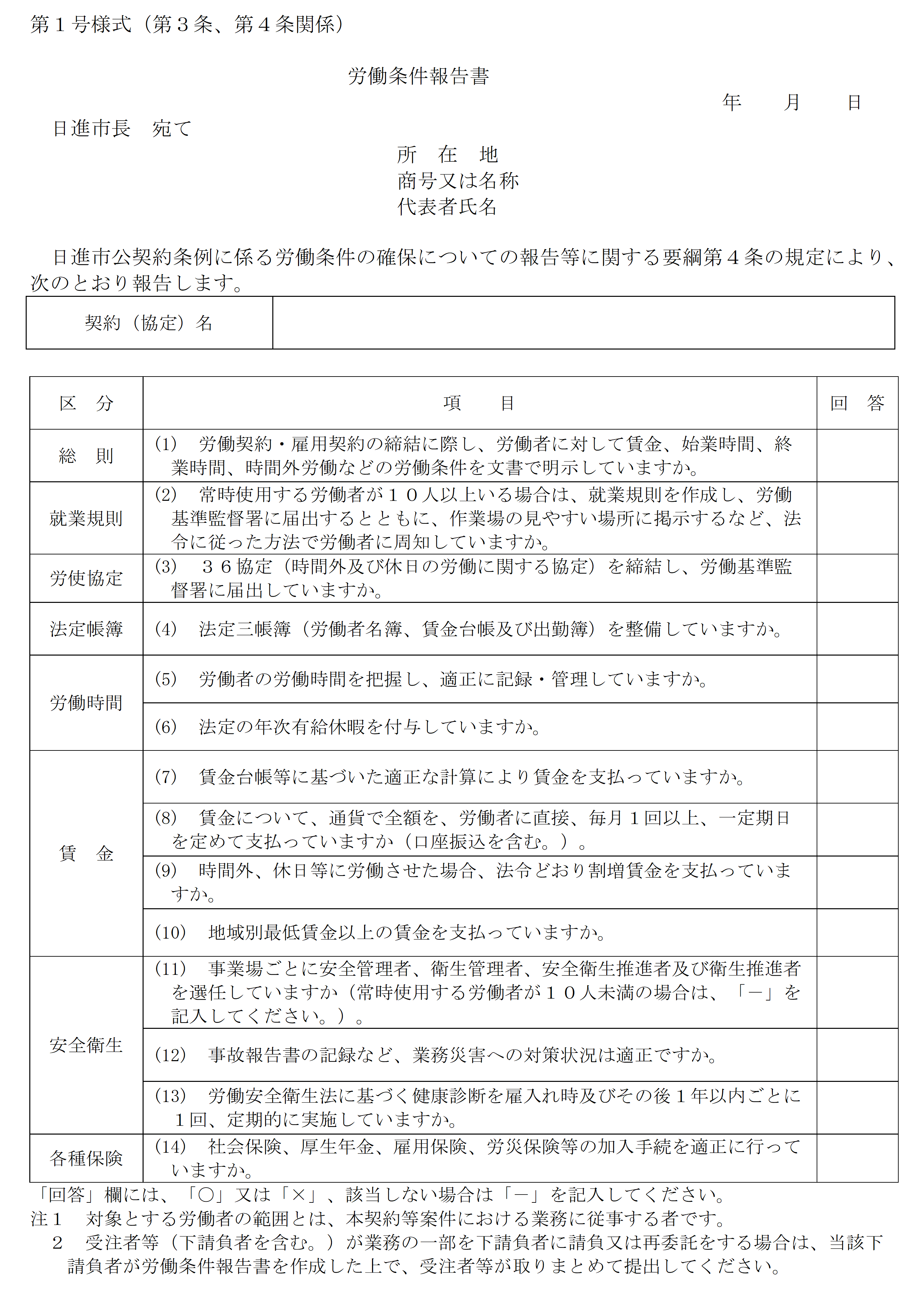 ◆地域別最低賃金　　　　　　　１時間　　　円（令和　　年１０月～）　※地域別最低賃金は、都道府県ごとに定められ、毎年１０月に改定されています。労働者の就労している事業場がある都道府県の地域別最低賃金が適用されます。最新の情報については、厚生労働省のホームページ等で確認してください。　◆この契約については、日進市公契約条例に基づき、受注者等から「労働条件報告書」が提出されています。◆具体的には、下記に定める公契約を締結した受注者及び工事請負契約及び業務委託契約に係る下請負者から右記「労働条件報告書」の提出を求め、労働者がその内容を確認できるよう業務場所に掲示、又は各労働者に書面を配布してもらいます。◆労働条件報告書の内容に関するお問い合わせは、日進市総務部行政課契約検査係まで。また、労働問題に関するご相談は下記の機関にお申出ください。＜労働相談窓口＞愛知県労働局名古屋東労働基準監督署〒468-8551  名古屋市天白区中平5-2101　TEL  052-800-0792